ОЛЕНЕНОК БЭМБИ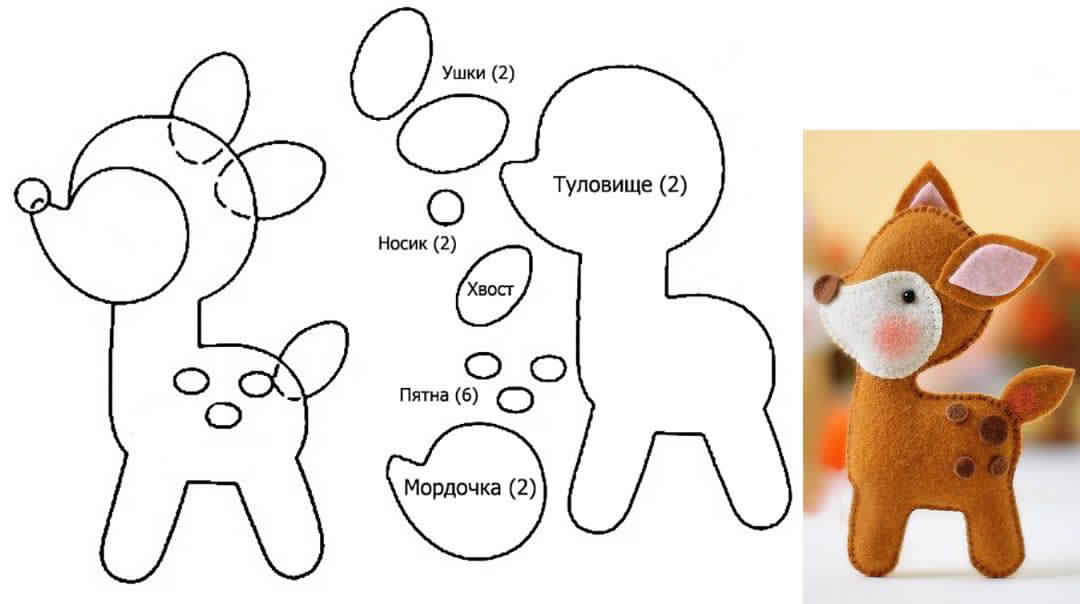 СОВЕНОК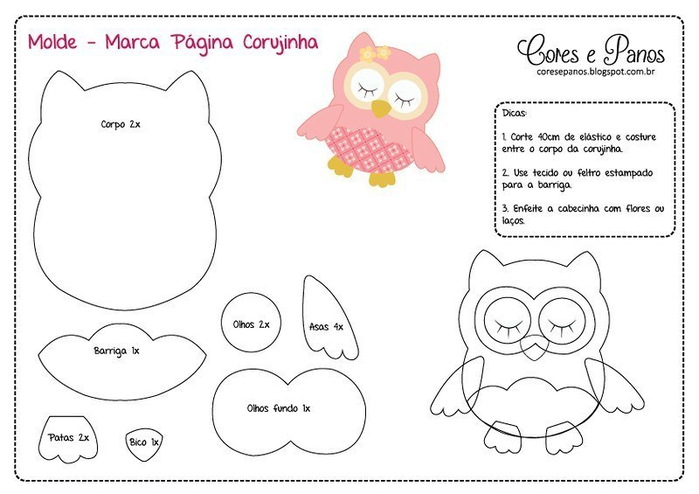 ПИНГВИНЕНОК 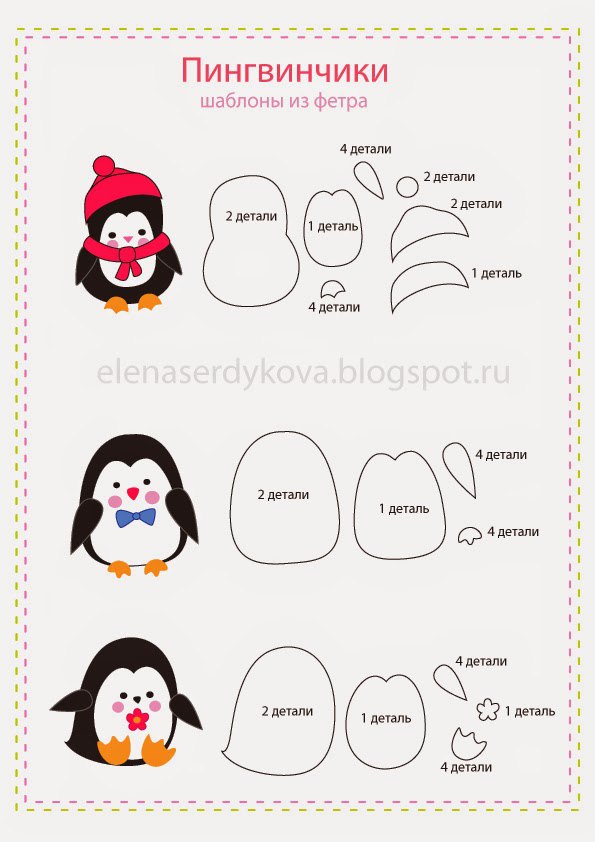 ЛИСЕНОК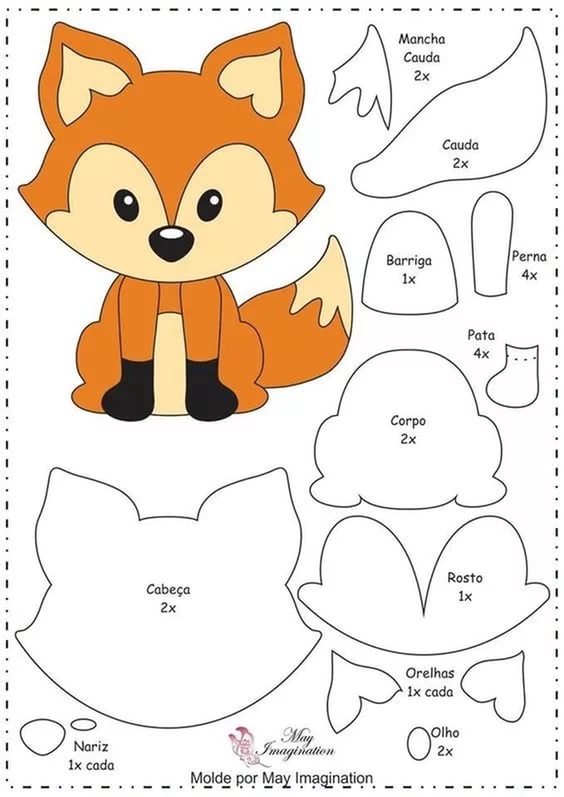 БЕГЕМОТИК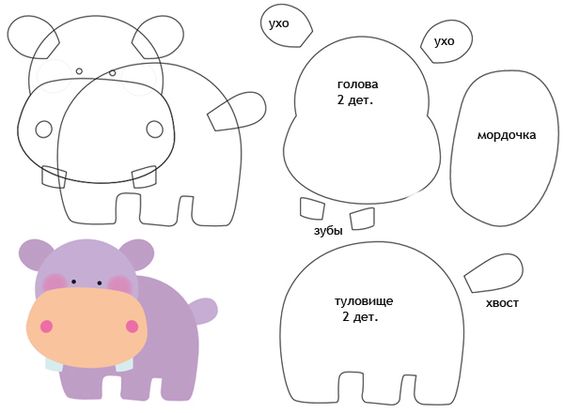 ЖИРАФ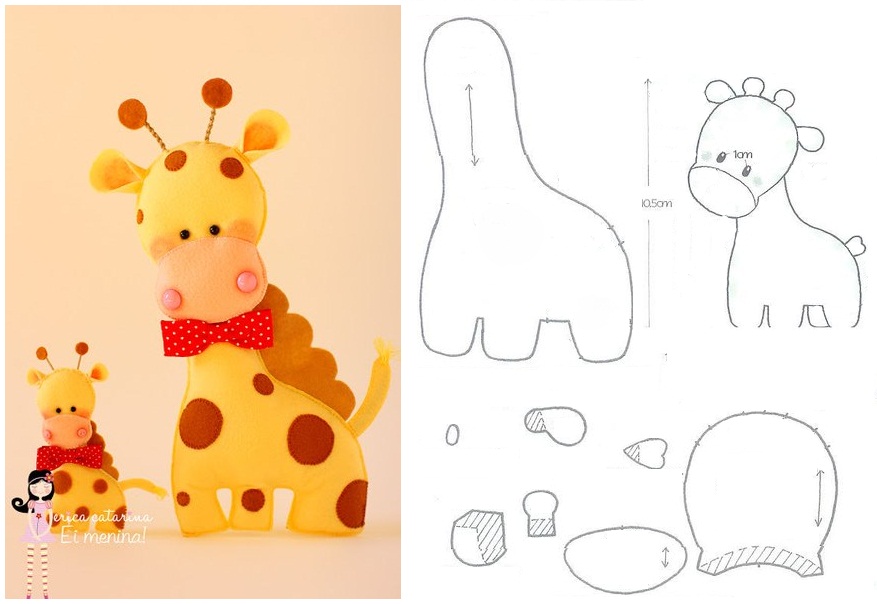 КОШЕЧКИ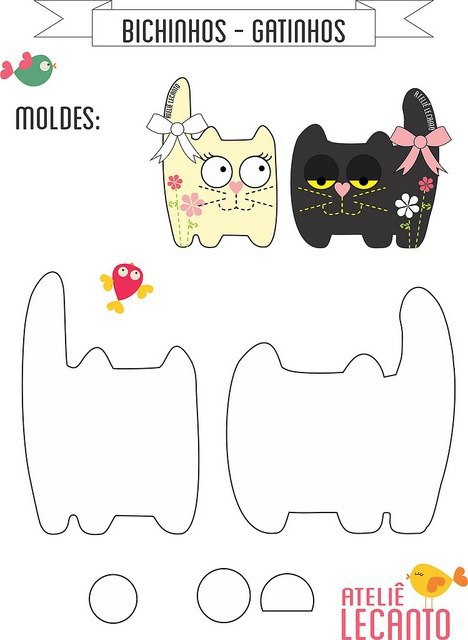 КАРУСЕЛЬ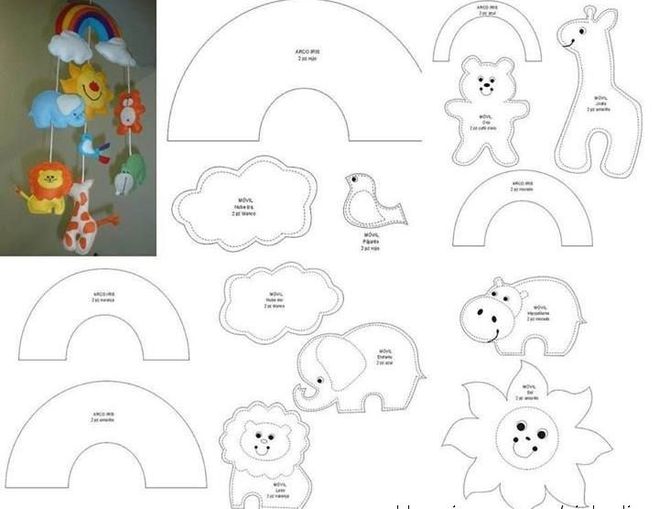 МАШИНКИ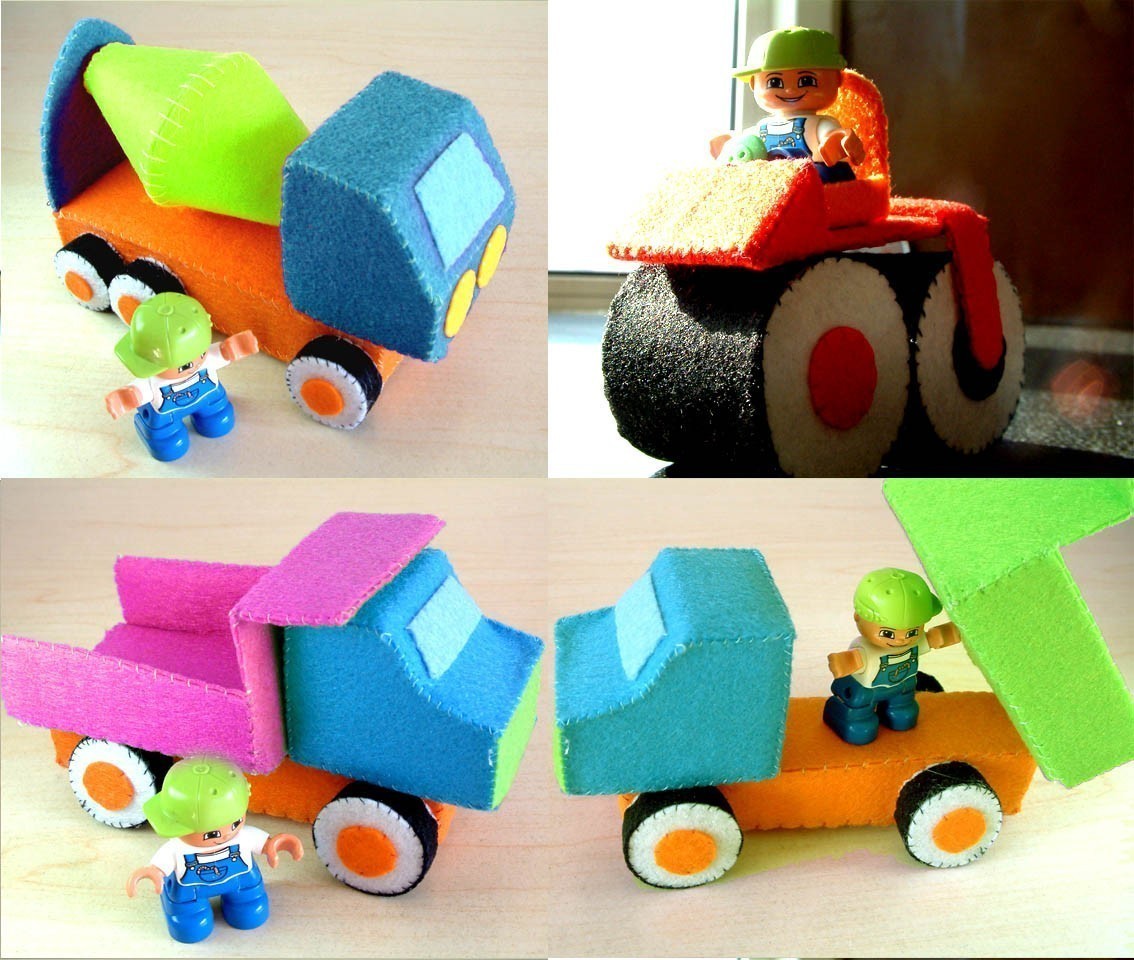 